[ICCITM-2022] Review for paper #1570827412 completedExternalInbox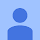 Dear Dr. Nazeera Kareem,

Thank you for completing the review of the paper #1570827412 ("Bayesian Estimation of Stress-Strength Reliability Function P(T<X<Z) for EIR Distribution") for ICCITM-2022.  Below is a copy of your review.

You can modify the report by going to https://edas.info/R.php?r=11675672 up to the due date of Sep 25, 2022 23:59 Asia/Amman.

Best regards,
The conference chairs

---

> *** Comments to Authors: Please highlight to the authors the strengths and weaknesses of their paper and justify your assessment. Please indicate any changes that should be made to the paper if it is accepted.

Please make some changes in the highlighted text. There are some grammatical errors that need to be fixed.

> *** Comments to TPC: If you want to, you can provide some additional comments to the technical programme committee that will not be disclosed to the authorsSun, Sep 18, 2022, 1:51 AM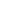 